Assemblée générale ordinaire de la S.D.S.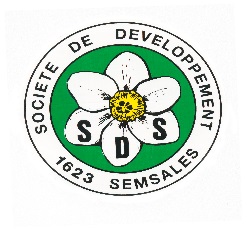 Vedredi 18 mai 2018 à 20h00Nouvelle école Semsales1.	Ouverture de l'assembléeMesdames, Messieurs, chers membres et invités,Au nom du comité de la société de développement de Semsales, je vous souhaite la bienvenue à notre traditionnelle assemblée générale annuelle. Je salue particulièrement la présence de : nos membres d'honneur, de MM. Hans-Jörg Marti et Christophe Monney, Conseillers communaux, ainsi que nos fidèles membres et donateursCe soir, les sociétés de développements voisines de : Granges, Nathanaël Girard, Blommert GinoAttalens, Savoy Gilbert, Carando Gilbert et l’office du tourisme de Châtel-St-Denis nous font le plaisir d'être des nôtres, Maillard Michel, Tobi MorelLes délégués des sociétés locales :Tille Philippe, CéciliaFrédéric Jordil, Fanfare l’EdelweissEt le comité de la SD : Chantal Eisele, Eric Charrière, Philippe Dénervaud, Moreno Pedante et Sébastien Grand mon collègue président de la SDSLes personnes suivantes se sont excusées pour l’assemblée de ce soir : M. François Genoud, Préfet de la VeveyseJean-Pierre Giller, Gérard Mesot, Christophe Grand, Georges Dénervaud, Manu Piller, Guy-Pierre DucrotPour les personnes intéressées, des PV de l'assemblée 2017 était à votre disposition sur notre site internet.Avant de poursuivre, je souhaiterais que l'on observe une minute de silence en mémoire des personnes disparues cette année.  Merci2.	Nomination des scrutateursJe demande Georges Grand de bien vouloir officier comme scrutateur pour cette assemblée. 3.	Approbation du procès-verbal de la dernière assemblée générale ordinaireLe procès-verbal de l’assemblée 2017 était disponible sur le site internet ou à l’entrée de la salle. Quelqu’un a-t-il des questions ou des remarques sur le dernier PV ?Aucune remarqueSi ce n’est pas le cas, on va passer maintenant au vote à mains levées. Tous ceux qui acceptent le PV de la dernière assemblée sont priés de lever la main. Le PV est accepté à l'unanimitéMerci4.	Compte de l’exercice 2017 - rapport des vérificateurs de compte - budget 2018Je passe la parole à notre caissier Éric pour la présentation des comptes de l’exercice précédent.Rapport des vérificateurs de comptes, Pascale Papaux pour la lecture. Guy-Pierre DucrotLe comité les remercie pour leur travail et leur dévouement. Je prie l'assemblée de bien vouloir accepter les comptes 2017 à mains levées, d'en donner décharge au caissier, aux vérificateurs ainsi qu'au comité.Accepté à l'unanimité.MerciLes comptes sont maintenant bouclés. Nous pouvons distribuer la partie du bénéfice de la désalpe 2017 à la fanfare l'Edelweiss que je remercie pour l’excellente collaboration. Budget 2018Je remercie Eric pour son travail sérieux, clair et précis qu'il exerce depuis de très nombreuses années, 20 ans.5.	Démission - admission au sein du comitéNous avons reçu une démission au comité. Il s’agit de Patrick Helfer, en date du 3 octobre 2017. Je vais demander à Chantal de nous lire sa lettre de démission.Le comité tient à remercier Patrick pour tout le travail accompli durant les 3 années passées au sein du comité de la SDS.  Pour le remplacer, nous avons trouvé une personne qui a déjà fait partie du comité de la SDS il y a quelques années déjà, sous la présidence de Didier et Eric était déjà là. Il s'agit de Yves Droux, employé communal à Semsales, habitant de la Rougève, marié et papa de 2 petites filles. C'est par hasard, en discutant de la SDS avec Yves, qu'il s'est proposé de revenir au comité. Yves sera un lien très important entre la Commune et la SDS. En effet, lors de la désalpe nous collaborons étroitement avec la Commune par le prêt de matériel et divers coup de mains qui nous sont très précieux. Depuis plusieurs années, Yves passe à la désalpe avec son troupeau de montons. Le dimanche matin, il range et nettoie les axes principaux du village avec les employés de la voirie. Désormais, il restera avec nous pour le reste des rangements... Nous allons passer au vote l'élection de Yves en tant que nouveau membre du comité, ceci à mains levées ou par acclamations. Je vous remercie et souhaite la bienvenue à Yves parmi nous. J'espère qu'il aura du plaisir à oeuvrer pour la SDS et l'organisation de la désalpe. Il nous manque toujours une secrétaire. Alors si vous êtes intéressé ou connaissez quelqu'un, merci de vous adresser vers un membre du comité.Présentation des nouveaux membres élu en 2017, Philippe Dénervaud et Moreno Pedante6. Rapport d’activités 2017 et rapport des présidentsJe passe la parole à Sébastien pour le rapport d'activités 2017Le mot des présidentsDepuis de nombreuses années, la société de développement organise de belles désalpes autant sur le plan tradition et festif que sur le plan financier. Beaucoup se questionne sur l'emploi du bénéfice. Comme vous le savez, la moitié du bénéfice est reversé à la société co-organisatrice qui le mérite amplement. Le compte en banque de la société sert à fleurir notre village de mai à octobre et à illuminer le village durant les fêtes de fin d'année. Cette année, nous avons décidé d'acheter de nouvelles lumières pour compléter nos décorations achetés il y a déjà 6 ans. En effet, avec les nouveaux lampadaires posés sur la traversée de la Grand-Rue, on va pouvoir ajouter quelques lumières le long de la route cantonale mais également quelques-unes dans le village. Si vous vous promenez dans les rues de Semsales durant les fêtes et que vous ne voyez pas de décorations de noël dans le quartier des Charmilles, ce n'est pas une mauvaise volonté de notre part.  Les lampadaires installés sont trop bas pour que l'on puisse installer des lumières. Dans les investissements prévus, la société de développement va faire un don de Fr. 10'000.- à la commune pour la rénovation de la place de jeux qui est située au centre du village. A ces Fr. 10'000.- on peut encore ajouter Fr. 2000.- que la SDS a reçu du Kiwanis il y a maintenant 2 ans. La SDS avait déjà investi de l'argent lors de l'élaboration de cette place de jeux et il est tout à fait normal d'entretenir ce lieu de rencontre pour les familles au milieu du village. Nous sommes certains que la Commune fera bon usage de cet argent en rénovant et modernisant ces jeux et ces aménagements.Toute la partie qui gravite autour de la désalpe, notamment les bars, serait difficilement réalisable sans la société co-organisatrice. Nous avons organisé les 2 dernières éditions avec la fanfare l'Edelweiss. C'était une première expérience pour les musiciens Semsalois et ils ont joué leurs partitions à merveille. Marc Colliard a été un excellent directeur et meneur d'hommes qui a géré à la perfection les tâches qui lui ont été demandées avant, pendant et même après la désalpe. Nous tenons à te remercier Marc et on te laisse transmettre nos remerciements aux musiciens et à leurs familles. Nous espérons que cette première expérience ne sera pas la dernière pour la fanfare de Semsales.Pour les 2 prochaines éditions de la désalpe, nous pourrons compter sur l'aide du FC Semsales. Nous sommes certains que tout va bien se passer avec eux aussi. Les sociétés changent tous les 2 ou 3 ans, mais certains bénévoles sont toujours là pour nous épauler d'année en année depuis très longtemps et nous les remercions chaleureusement. Les entreprises du village sont également toujours là pour nous aider par le prêt de matériel et divers coup de mains. Un immense merci à la Commune de Semsales avec qui, je le répète, la collaboration fonctionne très bien avec les employés de la voirie et le service forestier. Sébastien et moi-même tenons à dire un grand merci à Gérard Curty pour la coordination avec les troupeaux et la messe en patois, Gérard Pittet et Philo à la cuisine, Jean-Pierre Giller pour les produits du terroir et la mise sur pied des soirées biscuits et notre comité de la SDS qui supporte pas un, mais deux présidents.7. Rapport d'activité section patrimoineJe passe la parole à M. Christophe Monney, Conseiller communal, pour le rapport de la section patrimoine année 2017.Remerciement de Christophe Monney au nom de la commune.Inauguration du saloir des Côtes le 25-26 août 20188.          DiversLes divers sont ouverts. Je vous donne la parole pour toutes questions remarques ou pour diverses informations.Marc annonce à l’assemblée que notre caissier Eric Charrière fait depuis 20 ans parti du comité de la SDSMichel Maillard prends la parole et annonce avoir toujours plaisir à assister et représenter l’office du tourisme, relève la précieuse collaboration avec la SDS pour le marché de Vevey (2500 visiteurs, 130 participations au concours). L’OT a fait la promotion de la région à Palexpo au salon de la montagne (21000 visiteurs), ainsi qu’au salon des randonneurs de Lyon. Michel félicite la société et le village pour la désalpe qui une image de notre district, et pense qu’il y a une carte à jouer entre le Musée Chaplin et la chocolaterie de Broc pour faire passer du temps aux touristes dans notre région.Marc rajoute qu’il y a une nouvelle dynamique pour la promotion de la Veveyse.Marc est le nouveau représentant de la SDS au comité SD Veveyse.  Si plus personne ne souhaite s’exprimer, je clos cette assemblée générale ordinaire de la SDS en remerciant la Commune pour nous avoir mis à disposition cette salle et vous invite à poursuivre la soirée en partageant le verre de l’amitié. Les plateaux ont été offerts par Manu Piller.Au nom de la société de développement, et au nom du comité, je vous souhaite une excellente fin de soirée.Semsales, le 18 mai 2018			                                                 Sébastien et Marc Grand co-président